Дорогие друзья!2016 год стал для организации «Таганай» самым продуктивным и запоминающимся периодом. Мы открыли для себя новые горизонты, использовали все возможности с максимальной пользой.Самым важным событием стал проект «Дорога добра» - организация получила от немецких партнеров AVeP  микроавтобус с подъемником и запустила собственную службу «Социальное такси». Благодаря приложенным усилиям, для инвалидов эта услуга по-прежнему остается бесплатной. Кроме социального такси, мы оказываем и другие социальные услуги, такие как бытовая помощь, покупка и доставка лекарств и продуктов, юридические консультации.  Большим прорывом в работе стало развитие направления «Доступная среда». Минувший год стал переходной фазой от частичного участия к созданию полноценного экспертного центра.  Изучив законодательство и методические рекомендации по созданию безбарьерной среды, «Таганай» начал профессионально консультировать  организации и участвовать в общественных проверках.Благодаря окружной программе, в «Таганай» трудоустроено 15 инвалидов. Часть из них работает над проектом «Чемпиньоны»- выращивание грибов в теплицах. В 2016 году первые шампиньоны появились на прилавках города Ноябрьска. Таким образом мы доказали, что люди с инвалидностью могут создавать реальную конкурентоспособную продукцию, а не просто трудоустраиваться «для галочки».  Люди с ментальными отклонениями работают в теплице, а «опорники» создают сайты и базы данных, работают с документами организации.О всех наших достижениях мы подробно расскажем вам на страницах этого отчета.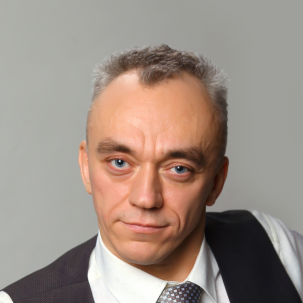 Наиболее важными в деятельности любой организации являются два вопроса: «Что делать?» и «За какие средства?».Что делать – мы знали и не были оригинальными в этом вопросе. Улучшать жизнь инвалидов, бороться за равноправие, помогать нуждающимся, организовывать досуг, содействовать в трудоустройстве и учебе. Иными словами, стремиться к тому, чтобы люди жили полноценно и радовались жизни.А за какие средства – этот вопрос и сподвиг нас на создание организации. В 2012 году большинство организаций были консерваторами и существовали в устаревшей модели работы: существовали за счет спонсорской помощи и грантовых средств. К тому времени старая модель перестала быть эффективной: спонсоры вкладывали меньше средств в деятельность общественных огранизаций, гранты выделялись под определенные цели, интересные не всем категориям инвалидов. Чтобы совершить прорыв, нужно было что-то делать. Мы одни из первых, кто стремился к максимальной независимости, к воплощению самых смелых идей и получению максимального результата. То есть, работать, вести коммерческую деятельность и тратить эти средства на реализацию наших проектов, на культурные и спортивные мероприятия, призы и подарки членам организации, на прочие цели.В 2013 году мы продумали все детали будущей деятельности, подготовили документы и создали организацию «Таганай». У истоков создания организации стояли 3 человека: Богдановский Сергей и Туча Денис- общественные деятели из числа людей с ограниченными возможностями; Мельниченко Владимир- бизнесмен, не оставшийся равнодушным к идеям организации. Спустя 3 года коллектив «Таганая» насчитывал уже 15 сотрудников и 153 члена организации. Почему «Таганай»? Таганай – это горный хребет на Южном Урале, в переводе с башкирского «подставка для луны». Председатель предложил назвать организацию в честь своей родины- Урала, а горный массив символизирует стремление к вершинам.Весной 2014 года в г.Ноябрьск проходила встреча немецкой организации AVP e.V. (Признание, Доверие, перспектива) с представителями общественных организаций города. Обсуждались пути развития, сотрудничества и решения социальных проблем. Мы озвучили одну из важнейших проблем города – нехватка машин социального такси. В городе проживает 140 тысяч человек, 3500 из них являются инвалидами, более 300- признаны нуждающимися в получении услуги «Социальное такси». Учитывая суровый северный климат, 9 месяцев в году многие колясочники лишены возможности передвигаться по городу и посещать разные места. Мы либо сидели дома, либо ждали своей очереди на поездку.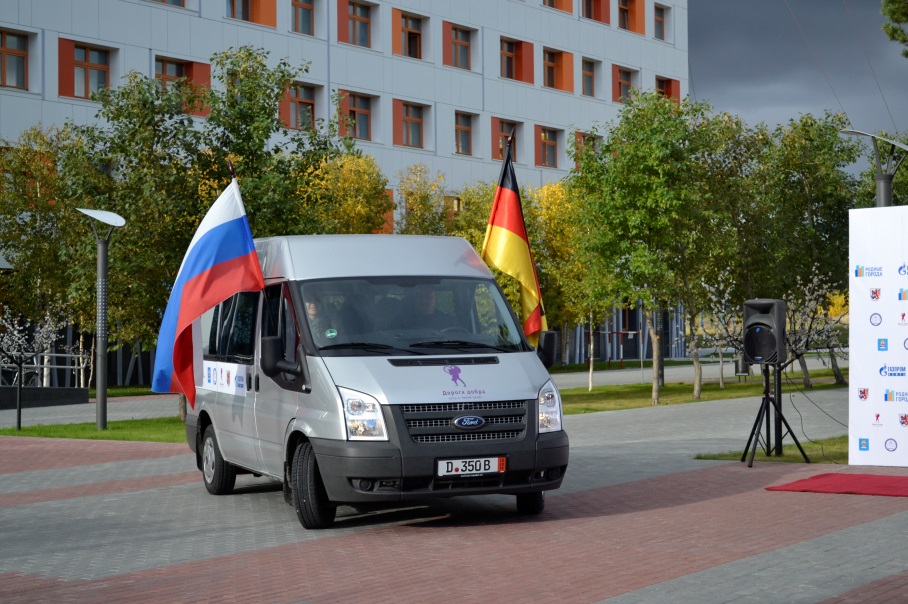 Немецкие партнеры предложили принять в дар микроавтобус с подъемником для решения проблемы, чему мы были очень рады.Скажем прямо, задача оказалась очень сложной и требовала множества ресурсов- как человеческих, так и финансовых. Пришлось «на ходу» решать десятки нестандартных задач.Но добро всегда побеждает, и, опираясь на помощь партнеров, дело было сделано. Мы победили!Осенью 2016 года(почти через 2,5 года с первой встречи) в г.Ноябрьск состоялась торжественная передача микроавтобуса Ford Transit от немецкой общественной организации AVP e.V. 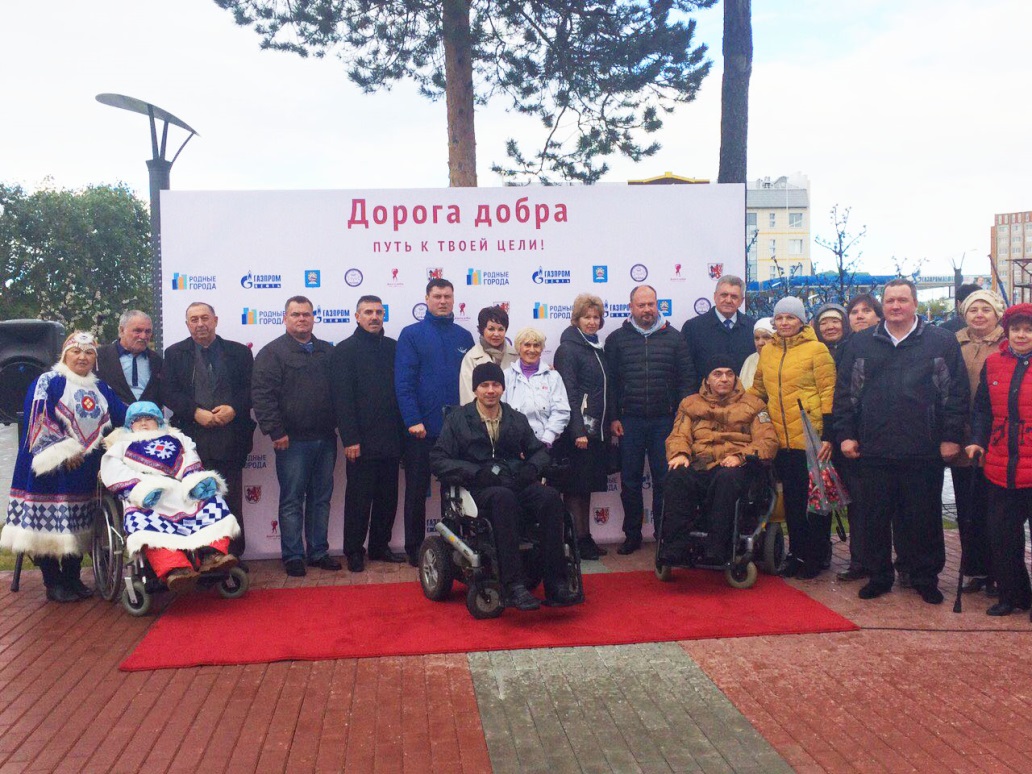 АвтопробегПередача спецтранспорта из одного государства в другое- это не просто мероприятие- это Проект! И, как положено, он состоял из ряда событий.Самым ожидаемым событием был автопробег «Дюссельдорф-Ноябрьск». Делегаты посетили 10 городов, обменялись опытом с общественными организациями России, обозначили пути сотрудничества и просто приятно пообщались с единомышленниками.Маршрут пролегал через Варшаву, Гомель, Орел, Тамбов, Тольятти, Уфу, Челябинск, Тюмень, Тобольск и Сургут с финальной остановкой в  г.Ноябрьск.В каждом Российском городе делегатов радушно принимали, проводили пресс-конференции и организовывали экскурсии.Ребята погуляли по Тамбову с победителями шоу «Камеди баттл», посмотрели в Тольятти на настоящую подводную лодку и познакомились с генералом, увидели Челябинский метеорит и договорились о создании русско-немецкой ассоциации инвалидов на Урале. Для председателя немецкой организации «AVP e.V.» Сергея Аруина Челябинск был особенным городом. Во время этой поездки Сергей нашел в Челябинске дом своего отца, Евгения Семеновича. Он жил в нем в 1941-43 годах.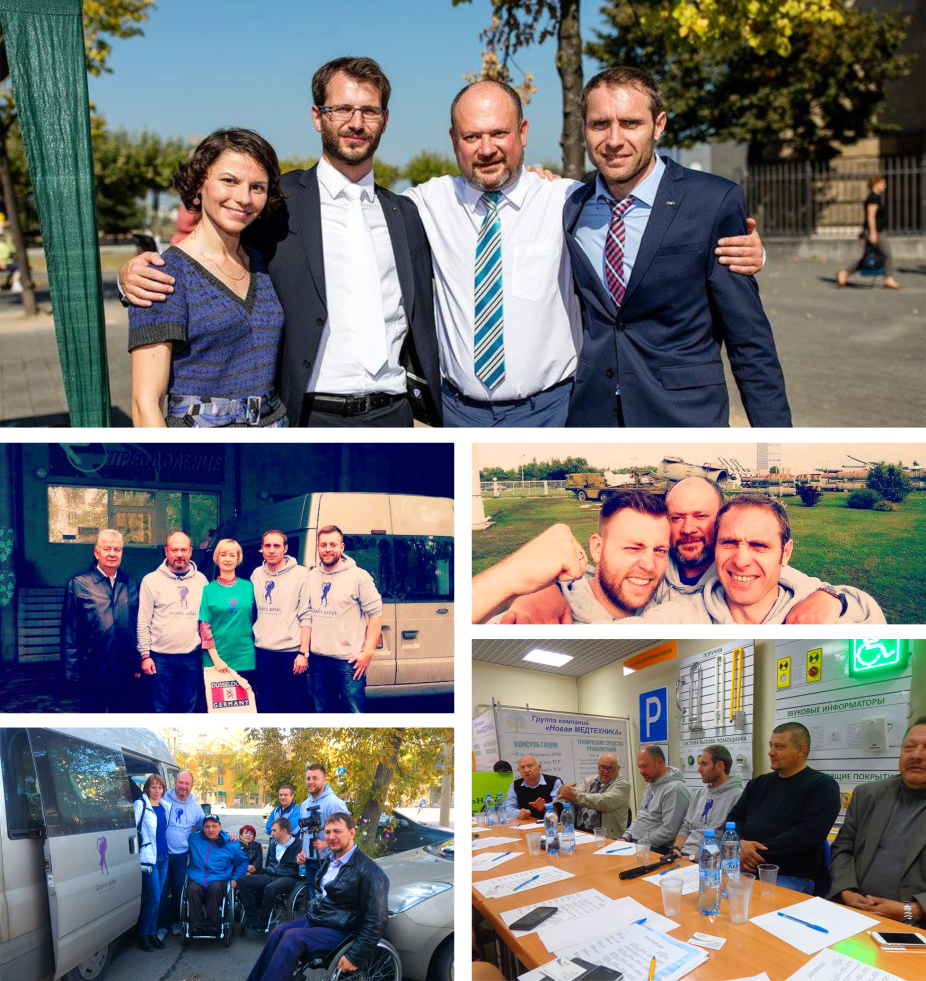 Это было поистине грандиозное мероприятие, это мост дружбы, сотрудничества и взаимопомощи между разными государствами, это- Дорога Добра.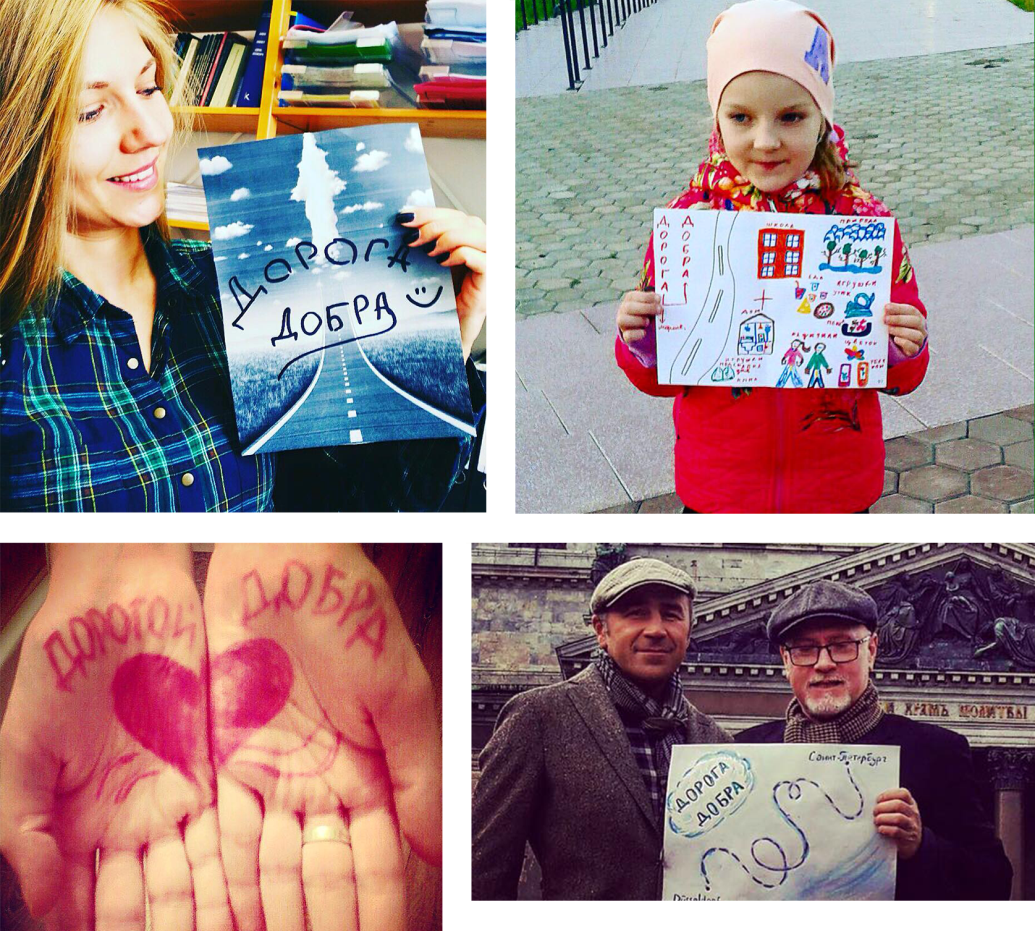 Социальное таксиПосле получения микроавтобуса, мы приступили к решению самой главной задачи – возить людей на микроавтобусе, как можно больше и чаще.Учитывая высокие расходы на содержание транспорта, единственной возможностью реализации идеи было создание службы социального такси и оказание этой услуги в качестве поставщика социальных услуг. В таком случае, расходы частично компенсируются из бюджета округа.Не дожидаясь готовности всех документов, мы сразу приступили к работе. За последний квартал 2016 года было совершено 1000 перевозок, 20 людей стали нашими постоянными клиентами.Многие спросят: «Зачем городу второй автобус? Ведь есть уже один и он работает.» По официальным данным, 350 человек нуждаются в услуге «социальное такси». Фактически, услугу получают 150 человек.Также, мы выявили ряд неудобств в работе существующей службы и, уже будучи отчасти коммерсантами, решили довести качество услуги до идеала:Круглосуточная работа такси, 7 дней в неделю, 365 дней в году, без перерыва, выходных и отпуска.Круглосуточный прием заявок, по телефону, смс, и в будущем- через форму сайта.Междугородние поездки- в аэропорт, к родственникам, друзьям и тп.Обслуживание людей, не признанных нуждающимися в услуге: иногородних инвалидов, граждан почтенного возраста, людей с временными травмами.Для наших получателей услуга бесплатна – 4 поездки в месяц.Также, мы обращаемся в Администрацию округа с просьбой увеличить количество бесплатных поездок. И самое главное- создать положение, которое позволит финансировать работу социального такси.Кроме социального такси, налажена работа в оказании прочих услуг: бытовая помощь, доставка продуктов и лекарств, оплата счетов ЖКХ, ремонт колясок, юридические консультации и многое другое. Они также бесплатны для получателей.В текущем году мы достигли рекордных показателей по трудоустройству инвалидов.Проблема всегда была актуальной и требовала нестандартных решений. Работодатели не хотят лишних «проблем», а люди не всегда могут требовать и стремиться. Но трудиться желают многие люди, некоторые годами находятся в поиске.В прошлом, проблема решалась включением зарплат в гранты, благотворительной помощью, устройством на квотируемые рабочие места и общественные работы.В 2016 году, благодаря программе доплат работающим инвалидам, нам удалось трудоустроить 16 человек.  4 из них работали над пилотным проектом  «Чемпиньоны»- выращивание и продажа грибов в г.Ноябрьск. Также работают 2 слесаря по ремонту технических средств реабилитации(инвалидных колясок), 2 изготовителя сувенирной продукции, кладовщик, курьер, оператор ЭВМ, программист, администратор сайта, делопроизводитель.Фактически, был создан целый штат сотрудников, благодаря работе которого нам и удалось достичь высоких результатов в работе.Некоторые из сотрудников работали впервые в жизни, некоторые- находились в отчаянном поиске, некоторые задумывались, но не знали, в чем они могут быть полезны.Трудоустройство не только улучшило финансовое положение наших ребят, но и помогло в социализации, стимулировало их к достижению новых вершин, повышению квалификации и позволило сделать еще один шаг к полноценной жизни.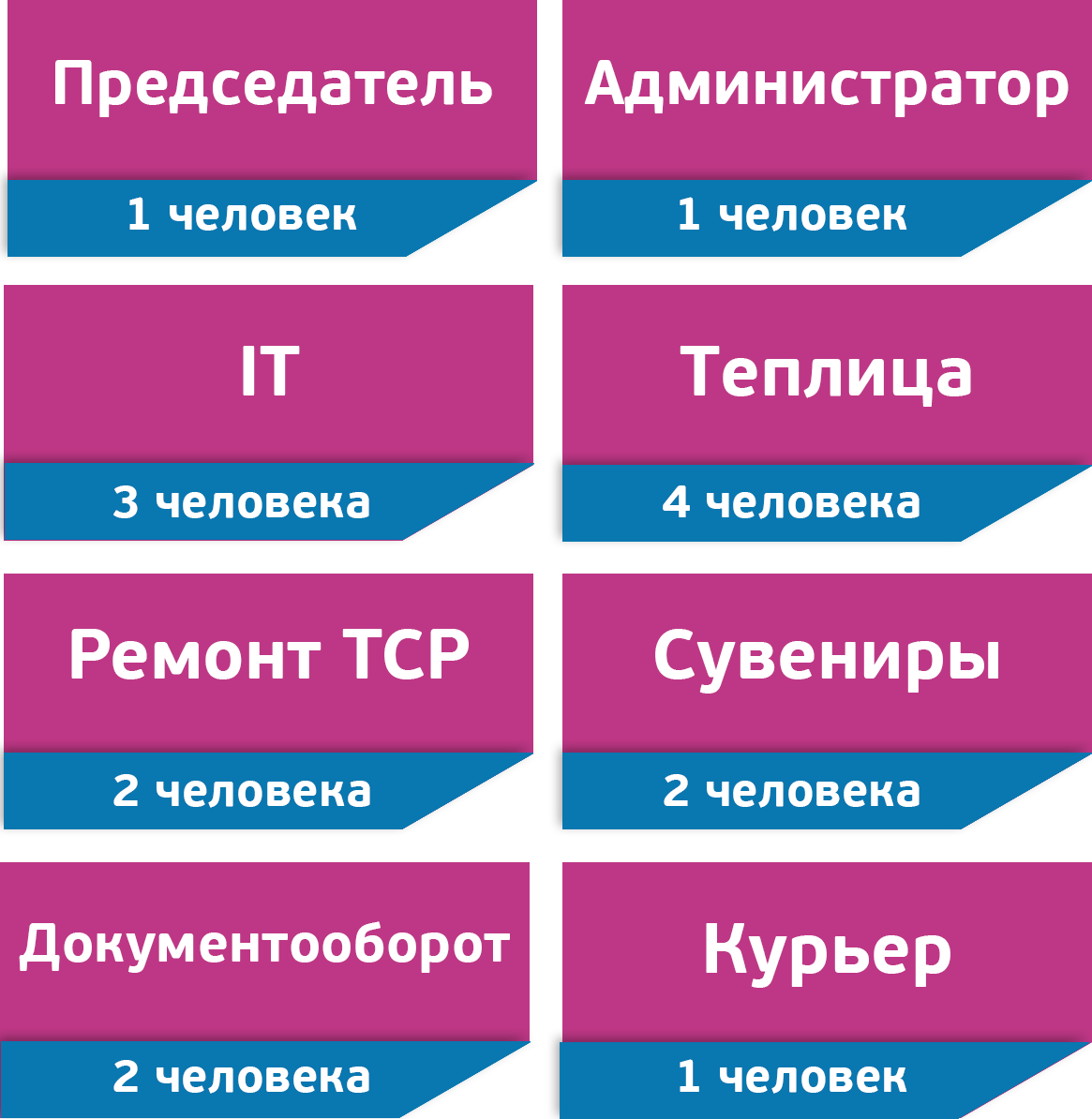 Далеко не каждый бизнес начинает приносить прибыль и не каждый инвалид может трудоустроиться. Но если проект сделать социальным и предложить хорошую идею- все получится!На одной из встреч руководства «Таганая» с предпринимателями было предложено построить теплицу и выращивать шампиньоны. А почему бы и нет? Ямал богат благородными грибами, но не все успевают запастись ими осенью. Если хочется приготовить свежие грибы- люди покупают привозные, из Европы и юга России.Тепличная работа не требует больших усилий и высокой квалификации, а стоимость продукта с учетом экономии на транспортировке может снизиться почти вдвое.В качестве работников, себя попробовали 8 человек с ограниченными возможностями, 4 из них трудоустроились и выращивают грибы.Подготовка заняла несколько месяцев- создание коммерческой организации, включение в нее «Таганая» в качестве соучредителя, поиск площади и обустройство помещения, высадка грибниц, обучение сотрудников.Не обошлось и без помощи жителей города- именно благодаря нашим многочисленным друзьям и Администрации города, нам удалось запустить проект.И вот настал торжественный момент- в мае 2016 года был выращен первый урожай. Им угостили всех, кто участвовал в проекте, работников и членов организации. Хор «Ноябрьские бабушки» уже успел оценить вкус свежесрезанных шампиньонов, приготовленных на мангале. «Грибы на огне оказались вкуснее мяса!»- с искренней радостью сказали пенсионеры.В будущем мы планируем расширить производство, увеличить штат и зарплаты сотрудников.А сейчас, предлагаем всем купить и попробовать наш продукт по социальной цене, выращенный с теплом и заботой работников организации «Таганай».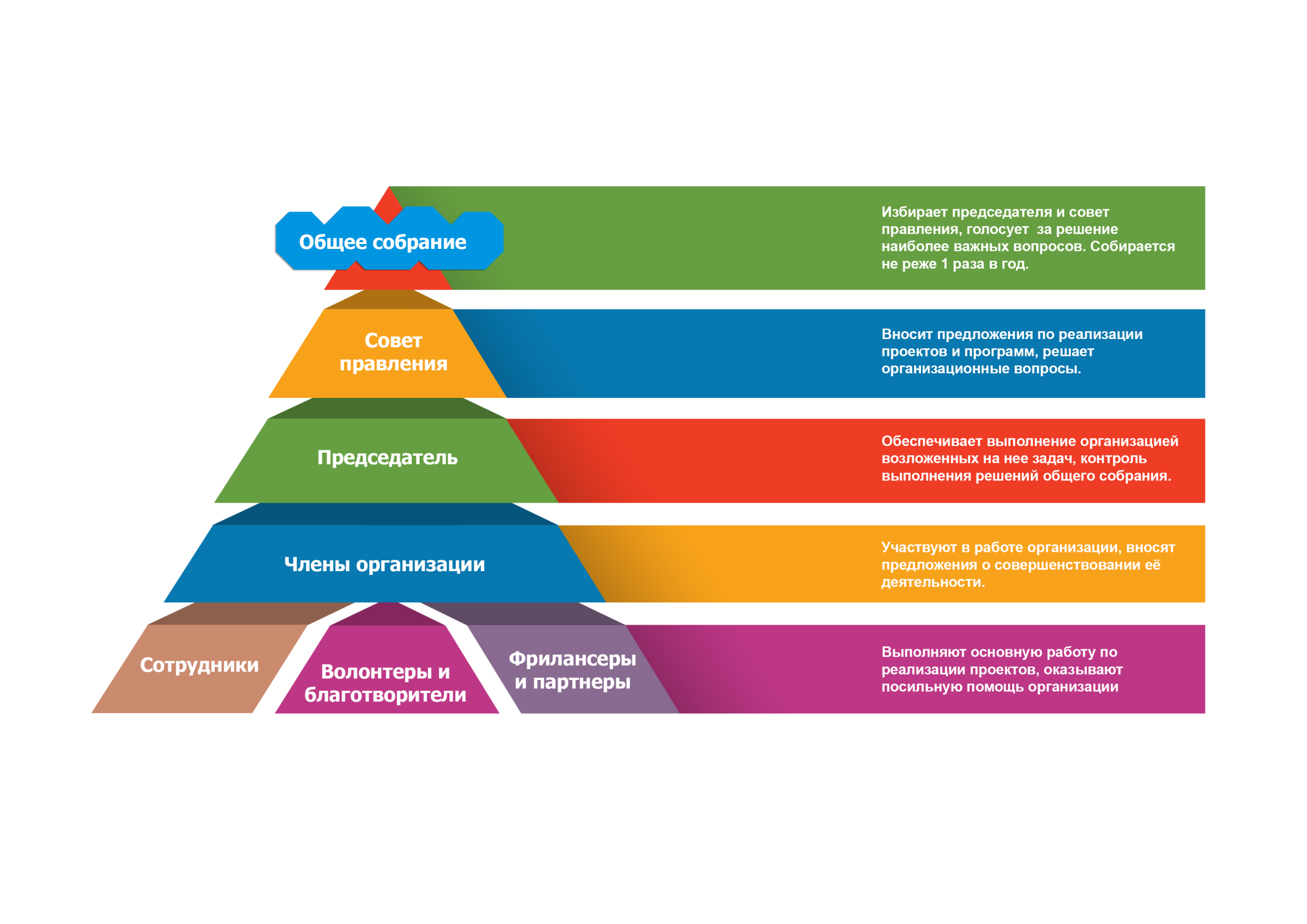 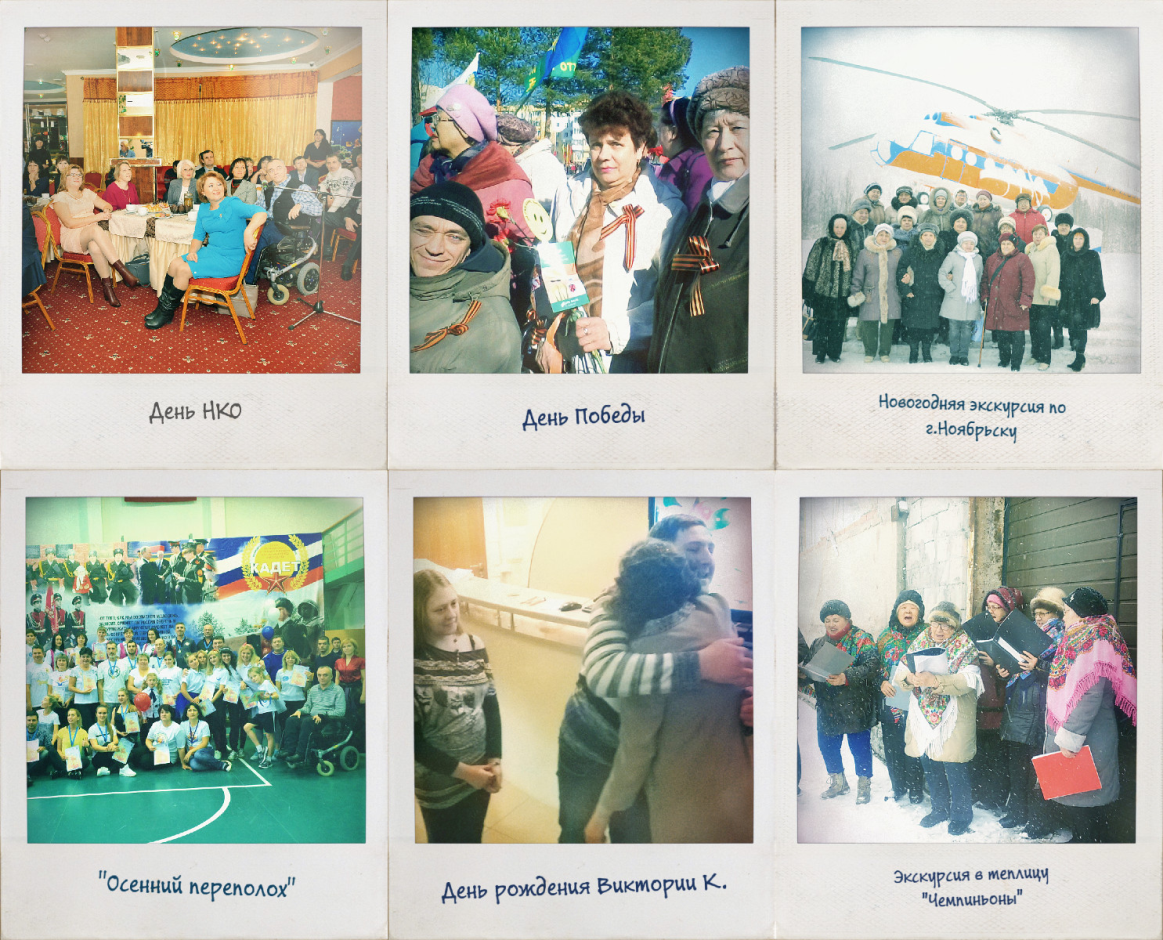 ДоходыРасходы Марафон «Дари добро»Марафон «Дари добро»https://www.youtube.com/watch?v=b4U33dFJYcwПроблемы социального предпринимательстваПроблемы социального предпринимательстваhttps://www.youtube.com/watch?v=fjIZ_1w1TiUВесенний переполохВесенний переполохhttps://www.youtube.com/watch?v=CXqSOoYk2aAМежрегиональный гражданский форумМежрегиональный гражданский форумhttps://www.youtube.com/watch?v=KzYjOF10c2k«Мисс оптимистка» -  теперь и в Ноябрьске«Мисс оптимистка» -  теперь и в Ноябрьскеhttps://www.youtube.com/watch?v=bCHSst2Y4KsЯмальские «Чемпиньоны»Ямальские «Чемпиньоны»https://www.youtube.com/watch?v=rU0oXs1zvgMСпециальный репортаж «Доступная среда»Специальный репортаж «Доступная среда»https://www.youtube.com/watch?v=w50nUWAhTosПрезентация проекта «Дорога добра» (нем. Яз.)Презентация проекта «Дорога добра» (нем. Яз.)https://www.youtube.com/watch?v=lrDBNxHNiBs"Дорога добра" в Ноябрьске!"Дорога добра" в Ноябрьске!https://www.youtube.com/watch?v=CIVM1Vm2ejkОб отчетном собрании и услугах ЦИП «Таганай»Об отчетном собрании и услугах ЦИП «Таганай»https://www.youtube.com/watch?v=beAhurKNAPQРКООИ ЦИП «Таганай»РКООИ ЦИП «Таганай»https://www.youtube.com/watch?v=7WMJVVtHA7AО волонтерах НоябрьскаО волонтерах Ноябрьскаhttps://www.youtube.com/watch?v=13VvZL8rFj8Без барьеров и порогов?Без барьеров и порогов?https://www.youtube.com/watch?v=v3jCWHG8XsQСпартакиада среди лиц с ограниченными возможностями здоровьяСпартакиада среди лиц с ограниченными возможностями здоровьяhttp://sv-gazeta.ru/svnews/item/3346-zdorove-uverennost-v-sebe.htmlПроверку не прошлиПроверку не прошлиhttp://sv-gazeta.ru/svnews/item/3400-proverku-ne-proshli.htmlЦеремония вручения премии "Человек года"Церемония вручения премии "Человек года"https://youtu.be/1hU69_nMca8?t=33m5sНаименованиеСумма, рубДоля, %Краткосрочные займы862 000,00 35,97%Благотворительная помощь1 286 500,00 53,68%Возврат по договору вклада50 000,00 2,09%Целевые поступления:Оборудование рабочих мест142 720,00 5,95%Компенсация социальных услуг3215,520,13%Общественные работы52 232,80 2,18%Итого2 396 668,32 100,00%НаименованиеСумма, рубДоля, %Возврат по займам480 000,00 17,26%Зарплата282 056,80 10,14%Приобретение компьютера45 990,00 1,65%Услуги191 747,00 6,89%Хоз. Нужды253 900,00 9,13%Микроавтобус соцтакси:Таможенные сборы1 412 400,00 50,78%Содержание автомобиля соцтакси115 184,00 4,14%Итого2 781 277,80100,00%